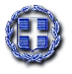                                                                      ΑΠΟΣΠΑΣΜΑΑπό το πρακτικό της με αριθμό 3/2022ΤΑΚΤΙΚΗΣ  ΜΕΙΚΤΗΣ ΣΥΝΕΔΡΙΑΣΗΣτης Κοινότητας    ΛιβαδειάςΑριθμός Απόφασης 17/2022ΘΕΜΑ: «Ενημέρωση για τα ακίνητα της Κρύας»Στην Λιβαδειά σήμερα 11η Απριλίου 2022 ημέρα Δευτέρα  και ώρα 17.00  συνήλθε σε  τακτική μεικτή συνεδρίαση η Κοινότητα Λιβαδειάς   μετά την υπ΄αριθμ. 5670/7-4-2022  έγγραφη πρόσκληση της Προέδρου της κ. Μαρίας Σπ. Γκικοπούλου η οποία εκδόθηκε σύμφωνα  με τις διατάξεις του άρθρου 77 του Ν.4555/2018 όπως τροποποιήθηκε  από το άρθρο 184 του Ν.4635/2019,  του άρθρου 10της από 11/3/2020 Πράξης Νομοθετικού Περιεχομένου (ΦΕΚ 55/ Α/11-3-2020) & της 643/69472/24-09-2021 (ΑΔΑ ΨΕ3846ΜΤΛ6-0Ρ5) εγκυκλίου του Υπουργείου Εσωτερικών.  Η Πρόεδρος της Κοινότητας Λιβαδειάς κήρυξε την έναρξη της συνεδρίασης αφού διαπιστώθηκε ότι υπάρχει νόμιμη απαρτία, επειδή σε σύνολο ένδεκα  (11) μελών ήταν παρόντα  εννέα  (9) μέλη , δηλαδή:            ΠΑΡΟΝΤΕΣ                                                   ΑΠΟΝΤΕΣ                                                                     1. Γκικοπούλου Μαρία                                              1. Ροζάνας Ηλίας2. Πάτρας Κων/νος                                                  2. Ανδρίτσος Αγαμέμνονας 3. Λιναρδούτσος Νικόλαος                                     4. Κατή Ιωάννα                                                         οι οποίοι είχαν προσκληθεί   νόμιμα.     5. Σκάρλας Λάμπρος                                                         6.  Πούλου-Βαγενά  Κων/να                                              7.  Καντά Ελένη8.  Αλογοσκούφης Χρήστος9. Μπούκιος Ταξιάρχης                                                                                                                                                                                                                                   Στην συνεδρίαση  παρίστατο μέσω τηλεδιάσκεψης με χρήση της πλατφόρμας ePresense  και η υπάλληλος  Κων/να Τσιτσοπούλου-Ρήγα  που έχει ορισθεί για την γραμματειακή υποστήριξη της Κοινότητας Λιβαδειάς με σχετική απόφαση Δημάρχου Με την έναρξη της συνεδρίασης λαμβάνοντας τον λόγο η σύμβουλος της Λαϊκής Συσπείρωσης κα Ελένη Καντά η οποία μεταξύ των άλλων  ανέφερε ότι από τον Ιούνιο του 2021 και σε τουλάχιστον τέσσαρα (4) ίσως και περισσότερα Δημοτικά Συμβούλια έχει συζητηθεί το θέμα των ακινήτων της Κρύας και έχουν παρθεί αποφάσεις  άλλοτε ομόφωνες και άλλοτε  κατά πλειοψηφία (στο τελευταίο Δ.Σ.) όπου υπήρξε υπαναχώρηση της Δημοτικής Αρχής.Το θέμα των ακινήτων της Κρύας δημιουργήθηκε με πρωτοβουλία του Εργατικού Κέντρου και άλλων  φορέων της πόλης. Καταθέτουμε πρόταση στο επόμενο δικό μας συμβούλιο να υπάρξει ως θέμα συζήτηση έστω και με την μορφή της ενημέρωσης για να γίνει μια συζήτηση, να εκφράσουμε τις απόψεις μας για ένα θέμα που αφορά την Λιβαδειά. Πιστεύω ότι και μια απόφαση του δικού μας συμβουλίου θα παίξει ρόλο και αιτούμαι να είναι θέμα συζήτησης στο επόμενο συμβούλιο.    Η πρόταση της Ελ. Καντά τέθηκε σε ψηφοροφία.ΥΠΕΡ της πρότασης ψήφισαν: 1) Λ. Σκάρλας, 2) Πούλου-Βαγενά Κων/να, 3) Ελ. Καντά, 4) Χρ.Αλογοσκούφης, 5) Ταξ. Μπούκιος 6) Μ. ΓκικοπούλουΚΑΤΑ της πρότασης ψήφισαν: 1) Ν. Λιναρδούτσος, 2) Ι. Κατή.ΠΑΡΩΝ επί της πρόταση δήλωσε: 1) Κ. Πάτρας.Η Δημοτική Κοινότητα  αφού έλαβε υπόψη της:Την πρόταση της συμβούλου της Λαϊκής Συσπείρωσης Ελένης ΚαντάΤα άρθρο 84 του Ν. 4555/2018 .Το άρθρο 10 της από 11/3/2020 Πράξης Νομοθετικού Περιεχομένου (ΦΕΚ 55/ Α/11-3-2020) Την  18318/13-3-2020 (ΑΔΑ: 9ΛΠΧ46ΜΤΛ6-1ΑΕ) εγκύκλιο του Υπουργείου Εσωτερικών.Την παρ. 3 της υπ΄αριθμ. ΔΙΔΑΔ/Φ69/133/οικ.20764/7-11-2020 εγκυκλίου του ΥΠ.ΕΣ. (ΑΔΑ: Ψ48Γ46ΜΤΛ6-ΛΣΡ) «Μέτρα & ρυθμίσεις στο πλαίσιο της ανάγκης περιορισμού της διασποράς του κορωνοϊου»Την μεταξύ των μελών συζήτηση κατά την μεικτή συνεδρίαση σύμφωνα με το οπτικοακουστικό υλικό των συνεδριάσεων της Κοινότητας Λιβαδειάς  που βρίσκεται στο κανάλι του Δήμου στο you tubeΤην ψήφο των μελών της όπως αυτή  διατυπώθηκε και δηλώθηκε δια ζώσης στην συνεδρίαση.                            Α Π Ο Φ Α Σ Ι Ζ Ε Ι    ΚΑΤΑ ΠΛΕΙΟΨΗΦΙΑ Ζητά από τον Δήμο και (από τον Δήμαρχο Λεβαδέων ??? ) σε επόμενη συνεδρίαση της Κοινότητας Λιβαδειάς να παρευρεθούν οι αρμόδιοι επί του θέματος «ΑΚΙΝΗΤΑ ΤΗΣ ΚΡΥΑΣ» προκειμένου να ενημερώσουν το συμβούλιο, να συζητηθούν, να εκφραστούν απόψεις και την  λήψη σχετικής απόφασης  για ένα τόσο σοβαρό θέμα που άπτεται  τόσο της πόλης της Λιβαδειάς που εκπροσωπείται από το Συμβούλιο της Κοινότητας όσο και όλου του Δήμου Λεβαδέων.-ΚΑΤΑ της απόφασης ψήφισαν: 1) Ν. Λιναρδούτσος, 2) Ι. Κατή.ΠΑΡΩΝ  δήλωσε ο  Κ. Πάτρας.       Η απόφαση αυτή πήρε αριθμό  17/2022.  Η Πρόεδρος του Συμβουλίου     της Κοιν/τας Λιβαδειάς                            Τα Μέλη    ΜΑΡΙΑ ΣΠ.ΓΚΙΚΟΠΟΥΛΟΥ                                            Πάτρας Κων/νοςΛιναρδούτσος Νικ.Κατή ΙωάνναΣκάρλας Λάμπρος                                                                                                                                                                                                                                          Πούλου-Βαγενά Κων/ναΚαντά Ελένη Αλογοσκούφης ΧρήστοςΤαξ. Μπούκιος                                                                                                                                                                                                                                                                                                                                                                                                                            ΠΙΣΤΟ ΑΠΟΣΠΑΣΜΑ                                          ΛΙΒΑΔΕΙΑ 26/04/2022                                                 Η ΠΡΟΕΔΡΟΣ                                         ΜΑΡΙΑ ΣΠ. ΓΚΙΚΟΠΟΥΛΟΥ